1 вариант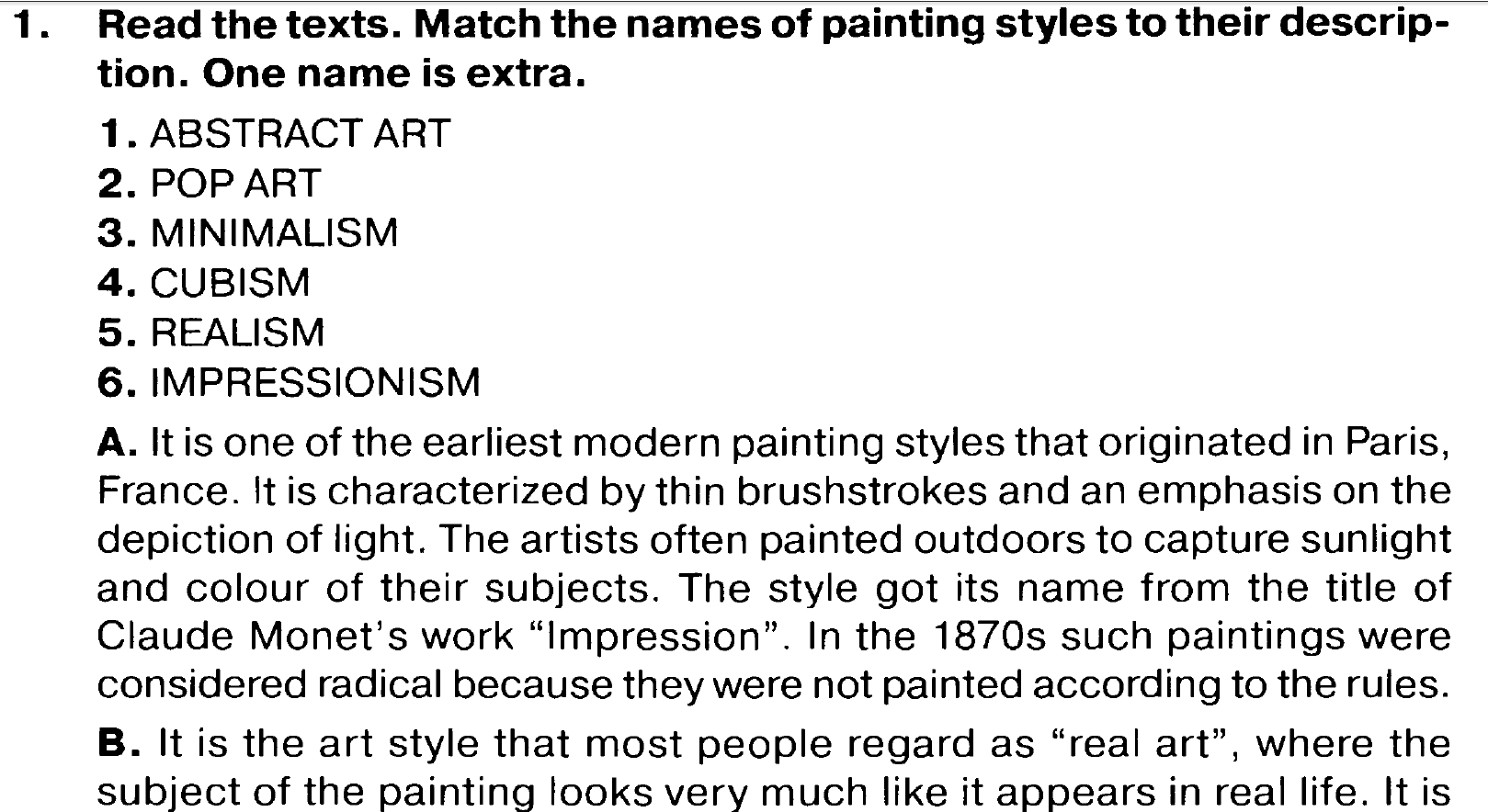 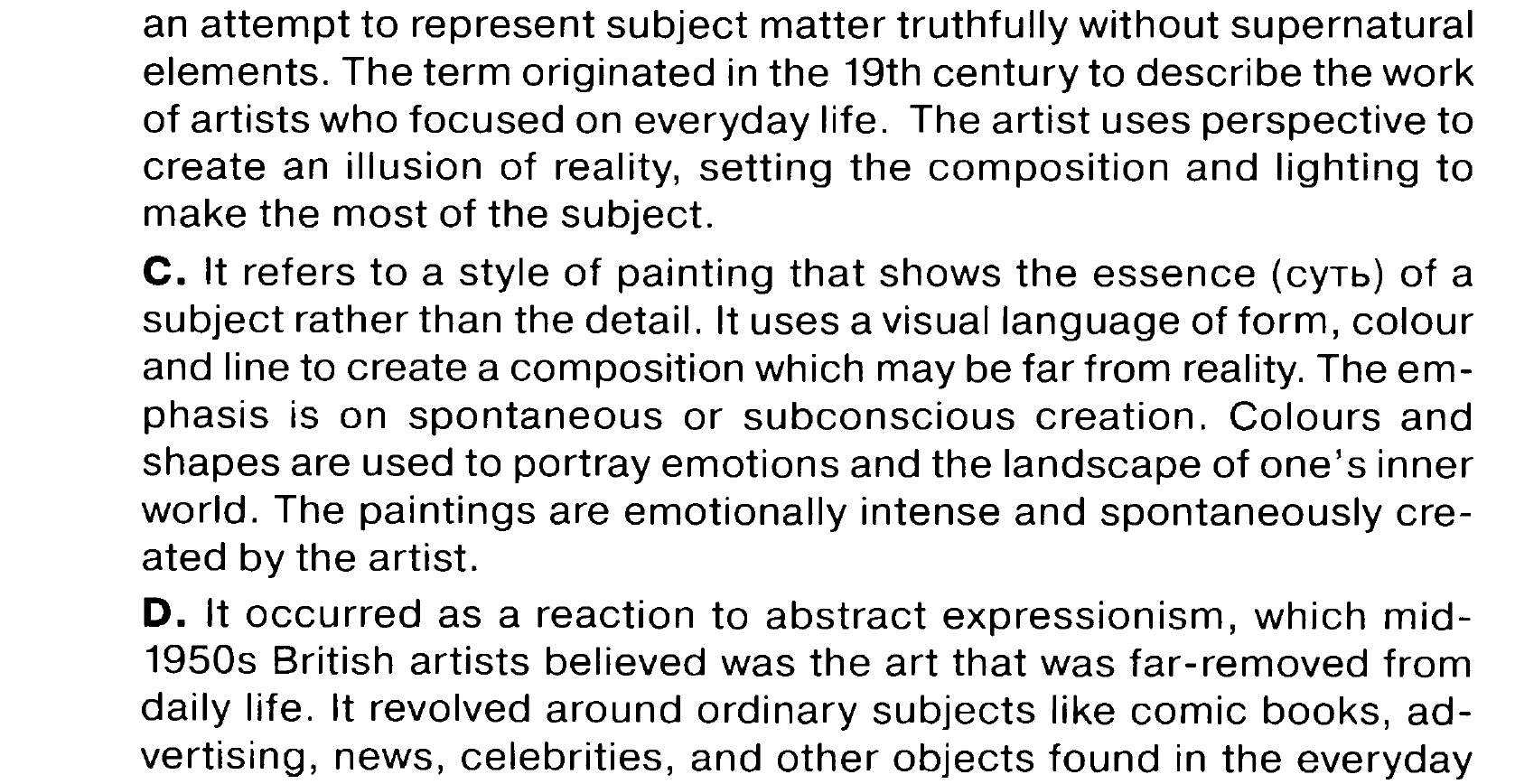 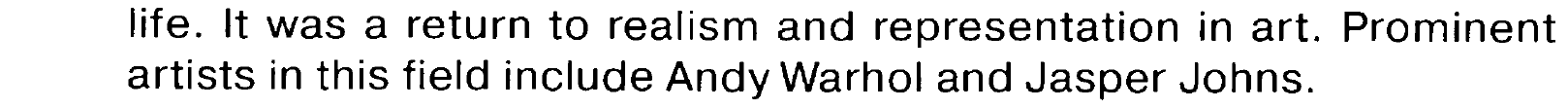 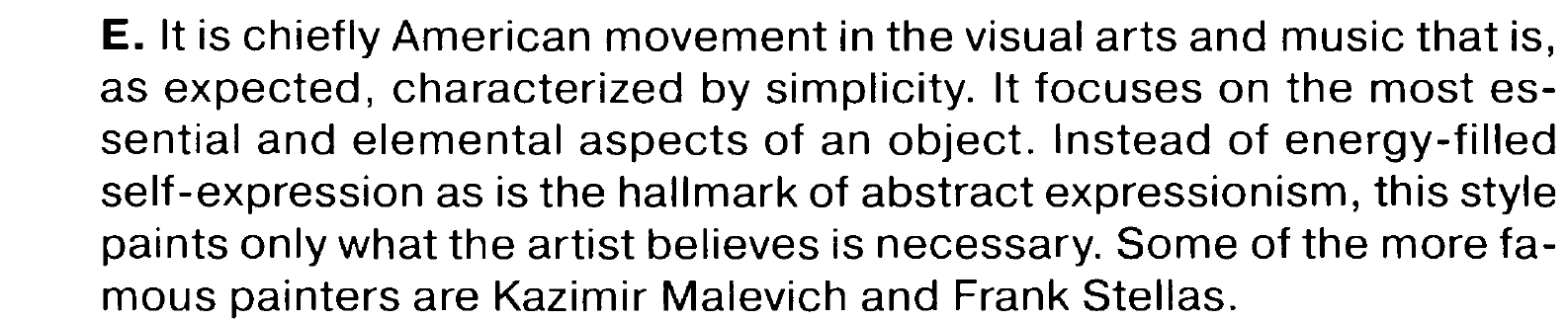 II.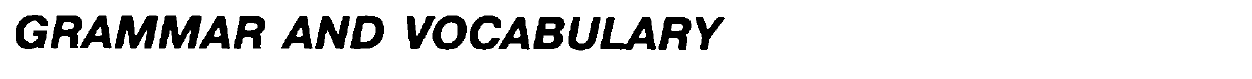 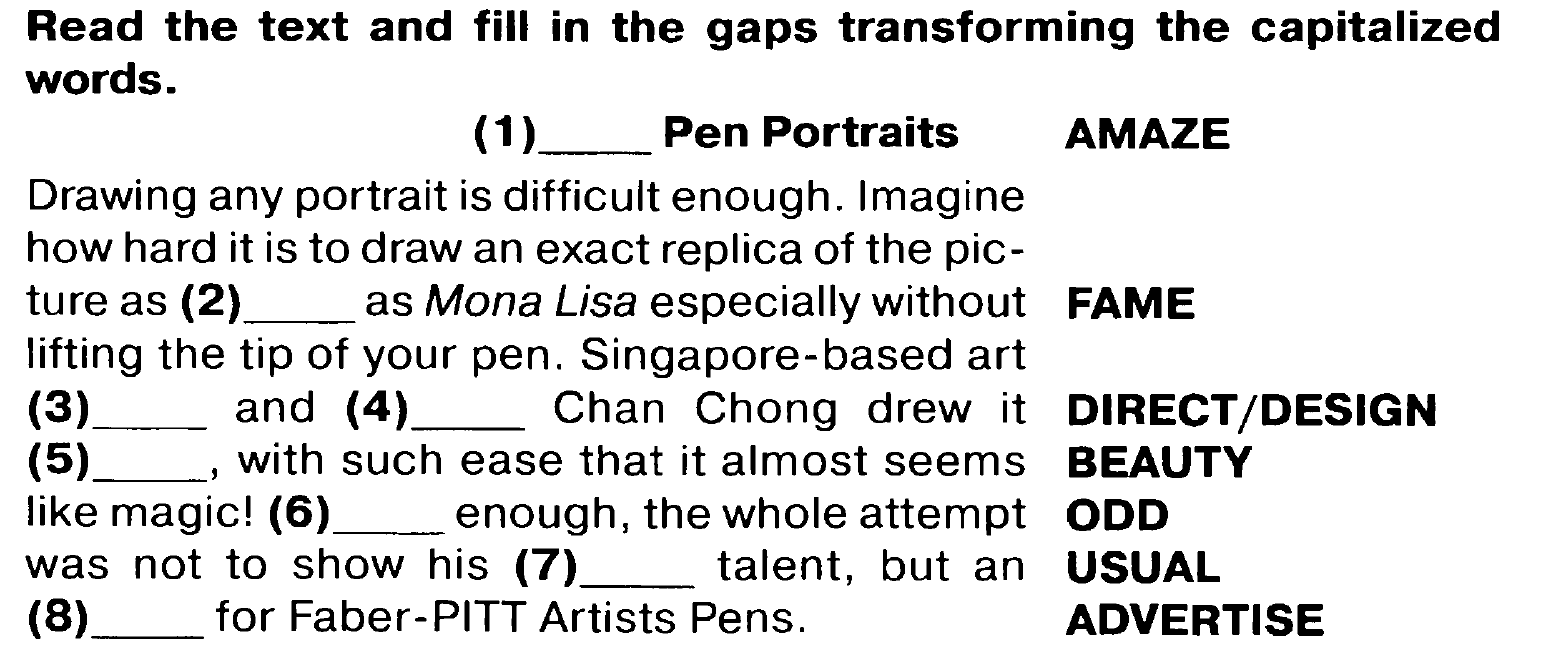 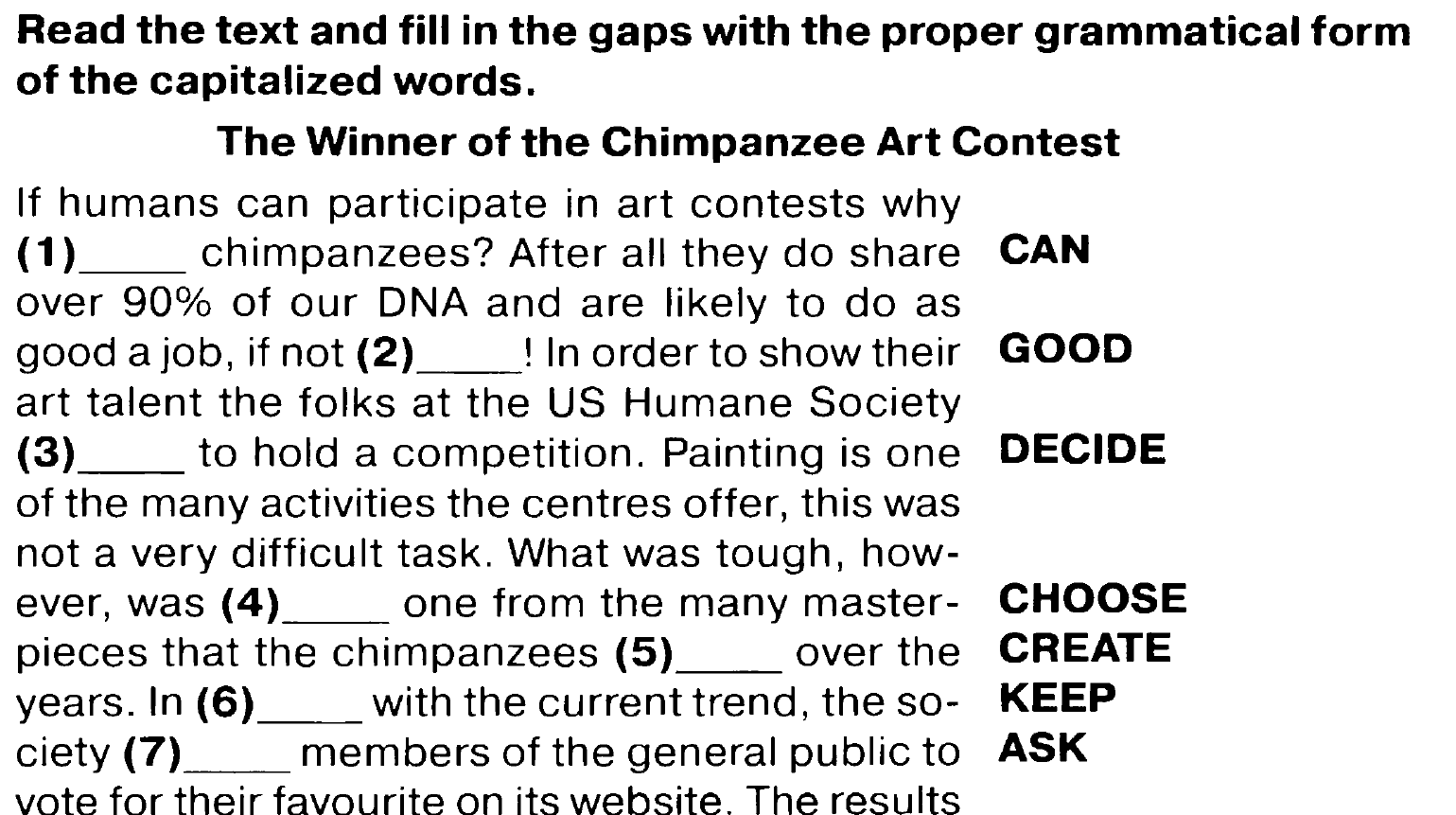 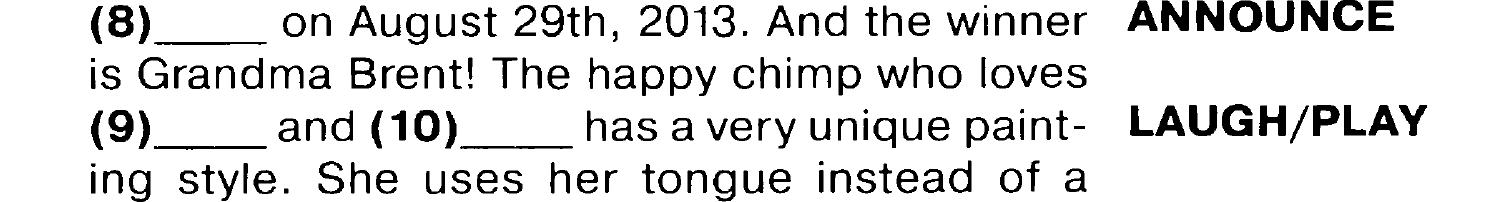 III.Writing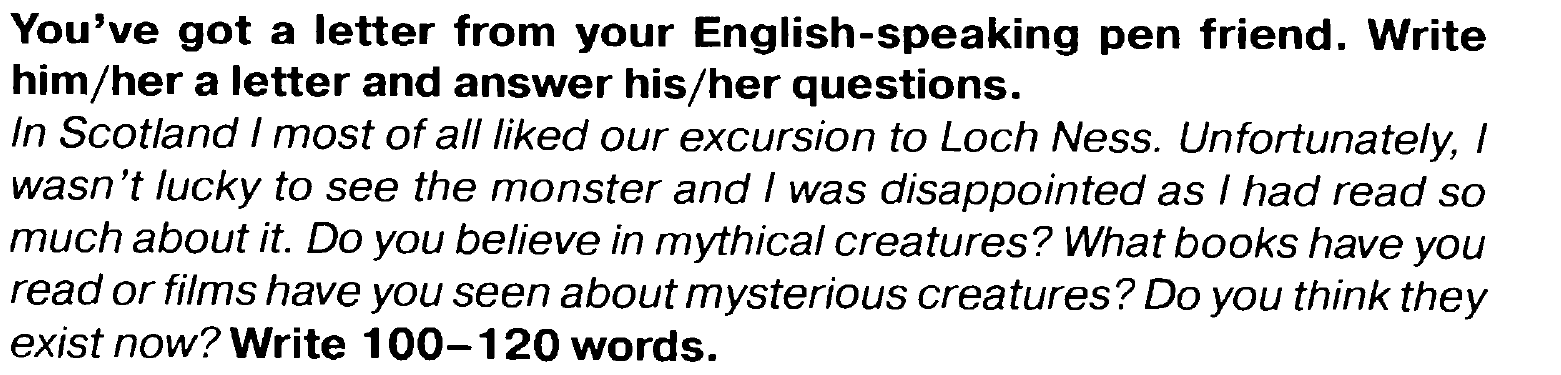 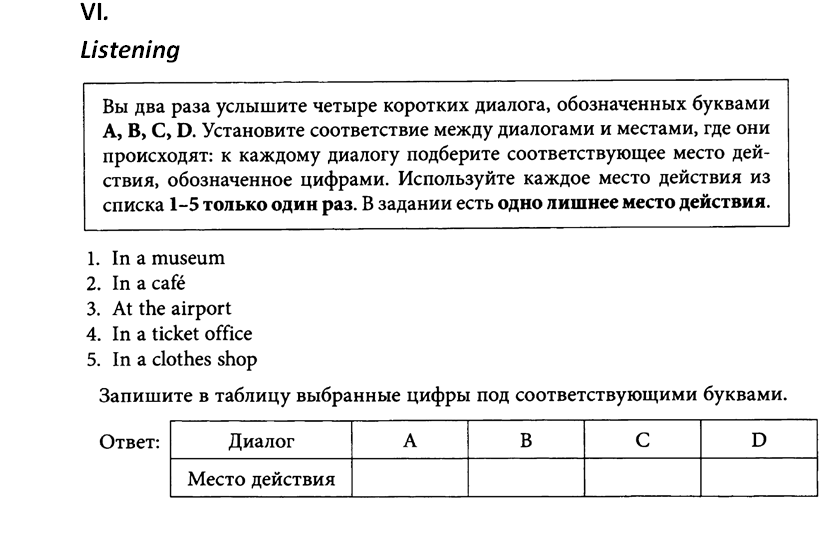 